Balises INPUTInformation tirée du site Web suivant : http://www.startyourdev.com/html/tag-html-balise-input.Rendu des principaux types de la balise inputRendu des principaux types de la balise input» type button» type button<input type="button" value="Clic !" />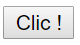 <input type="button" value="Clic !" style="color:red; font-weight:bold; padding:5px 10px;" />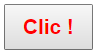 <input type="button" value="Clic !" style="cursor:pointer; padding:5px 20px; background-color:lightsteelblue; border:dotted 2px grey; border-radius:5px;" />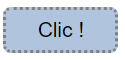 <input type="button" value="Clic !" style="width:100px; height:100px; border:solid 1px black; border-radius:51px;" />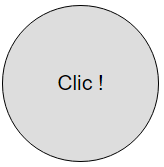 » type checkbox» type checkbox<input type="checkbox" value="valeur" /><input type="checkbox" id="IdCheckBox" value="valeur" /> 
<label for="IdCheckBox">Texte CheckBox</label> Text CheckBox<input type="checkbox" id="chkbox1" value="oui" /> 
<label for="chkbox1">oui</label> 

<input type="checkbox" id="chkbox2" value="non" /> 
<label for="chkbox2">non</label> 

<input type="checkbox" id="chkbox3" value="la réponse D" /> 
<label for="chkbox3">la réponse D</label>oui 
non 
la réponse D» type color 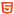 » type color <input type="color" />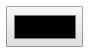 <input type="color" value="#dedede" />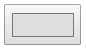 <input type="color" value="#3377aa" onchange="document.getElementById('selColor').innerHTML = this.value;" /> 
<span id="selColor">Couleur : #3377aa</span> 
Couleur : #3377aa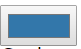 » type date » type date <input type="date" />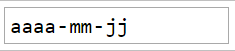 <input type="date" value="2012-12-25" />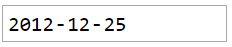 <input type="date" min="2012-12-01" max="2012-12-31" />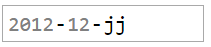 <input type="date" value="2012-12-25" style="padding:5px; border:solid 1px black; color:steelblue; border-radius:5px;" />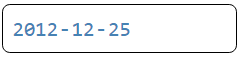 » type file» type file<input type="file" style="width:200px; font-size:10px;" />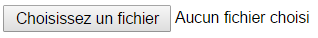 <input type="file" style="width:200px; font-size:10px; color:red;" />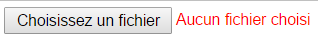 » type image» type image<input type="image" src="exemple.png" style="height:80px;" />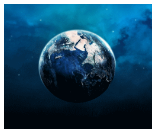 <input type="image" src="exemple.png" style="height:80px; border:solid 1px silver; border-radius:10px;" />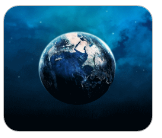 <input type="image" src="exemple.png" style="margin:10px; height:80px; border-radius:10px; box-shadow:0 0 15px 2px;" />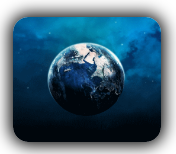 » type number » type number <input type="number" />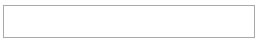 <input type="number" min="0" max="10" value="100" step="5" onkeypress="return false;" />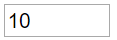 » type password» type password<input type="password" value="password" /><input type="password" value="password" style="border:solid 1px black; border-radius:5px; text-align:center;" /><input type="password" value="password" style="border:solid 1px black; border-radius:5px; text-align:center; box-shadow:0 0 6px;" />» type radio» type radio<input id="rad1" name="radGroupe" type="radio" value="oui" /> 
<label for="rad1">oui</label> 

<input id="rad2" name="radGroupe" type="radio" value="non" /> 
<label for="rad2">non</label> 

<input id="rad3" name="radGroupe" type="radio" value="la réponse D" /> 
<label for="rad3">la réponse D</label> oui 
 non 
 la réponse D» type range » type range <input type="range" />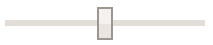 <input type="range" min="0" max="100" step="5" value="0" /> 
<span id="selRange">0</span>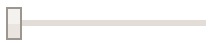  0» type text» type text<input type="text" value="Exemple" /><input type="text" placeholder="Saisie libre" /><input type="text" value="Exemple" style="border:solid 1px black; border-radius:5px; text-align:center; box-shadow:0 0 6px;" />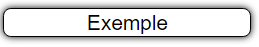 <input type="text" value="Exemple" style="border:solid 1px steelblue; text-transform:uppercase; font-weight:bold; color:steelblue;" />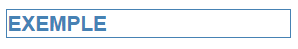 